STATE OF CALIFORNIA DEPARTMENT OF PARKS AND RECREATIONNORTHERN BUTTES DISTRICTORDER NO. 645-416January 1, 2024		Posted Order - Camping and Stay LimitsTo maximize the camping opportunities, camping within the Northern Buttes District, is limited as follows:Campgrounds - (Tent, Hook-up, Group, and Boat-In)15 Day stay limit, with required 48-hour vacancy before return. (Maximum 30-day total per unit each calendar year)(Sub-units Limesaddle, Bidwell Canyon and Loafer Creek count towards 30 day limit at Lake Oroville S.R.A.)Floating Campsites7 Day stay limit, with required 48-hour vacancy before return. (Maximum 30-day total per calendar year)Cabins and Houseboats30 Day stay limit, with required 48-hour vacancy before return. (No maximum 30-day total per calendar year)Enroute1 Day stay limit, daily registration required, up to 7 days consecutive allowedPark units impacted within the Northern Buttes District:Ahjumawi Lava Springs S.P.	•	Clear Lake S.P.Lake Oroville S.R.A.Colusa-Sacramento River S.R.A.Bidwell-Sacramento River S.P.McArthur-Burney Falls Memorial S.P.Castle Crags S.P.Woodson Bridge S.P.Exceptions to this order may only be granted in writing by the Northern Buttes District Superintendent, 400 Glen Drive, Oroville, CA 95966.Nothing herein contained shall be construed in derogation of other provisions of law.Signed original at Northern Buttes District OfficeMatt Teague District SuperintendentAUTHORITY: State of California Public Resources Code Section 5003. California Code of Regulations, Title 14, Division 3, Section 4300, 4301, 4305, 4326Copies of this order have been posted with the Chief, Northern Division (Sacramento), at the Northern Buttes District Office, Clear Lake Sector, Cascade Sector Office, and at the Unit(s) affected and noted above.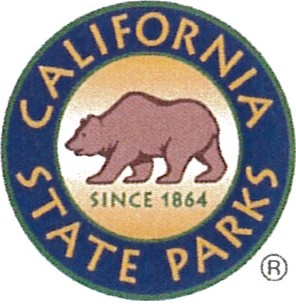 